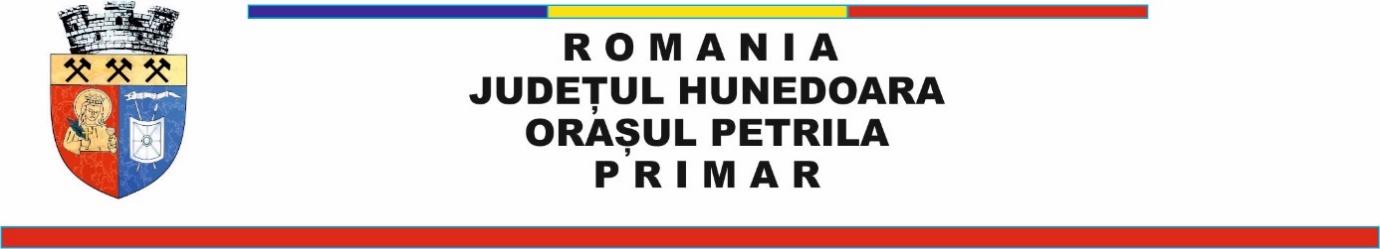 DISPOZIȚIA  nr.  593 din 19 noiembrie 2021Privind convocarea Consiliului Local al Orașului Petrila, în ședința ordinară pentru data de 25.11.2021, ora 14:00     Primarul orașului Petrila; Având în vedere referatul nr. 40889/19.11.2021, prin care Secretarul general al U.A.T. oraș Petrila, doamna Adriana Elena Dăian, propune convocarea Consiliului Local al orașului Petrila, în ședința ordinară pentru data de 25.11.2021, ora 14:00;  În temeiul prevederilor art. 133 alin. (1),  art. 134 alin. (1) lit. a), alin. (3) lit. a), alin. (5), art. 135, art. 155 alin (1) lit. b) și lit. e), alin. (3) lit. b), art. 196 alin. (1) lit. b), art. 197 alin. (4), art. 243 alin (1) lit. a) din O.U.G. nr. 57/2019  privind Codul administrativ, cu modificările și completările ulterioare; DISPUNEArt.1- Convoacă Consiliul Local al Orașului Petrila în ședință ordinară pentru data de 25.11.2021, ora 14:00, care se va desfășura on-line, în sistem de videoconferință, folosind aplicația „Zoom”, având proiectul ordinii de zi prevăzut în anexa parte integrantă la prezenta dispoziție.             Art.2- (1) Materialele înscrise pe proiectul ordinii de zi sunt puse la dispoziția consilierilor locali prin poșta electronică la adresele de e-mail ale acestora.          (2) Consilierii locali pot formula și depune amendamente asupra proiectelor de hotărâre.          (3) Proiectele de hotărâre se avizează de către comisiile de specialitate din cadrul Consiliului Local al orașului Petrila în baza competențelor acestora conform anexei menționate la art. 1.Art.3 - Prezenta dispoziție poate fi atacată conform termenelor prevăzute de Legea nr. 554/2004 a contenciosului administrativ, cu modificările și completările ulterioare.Art.4 - Prezenta dispoziție se comunică Prefectului Județului Hunedoara și se aduce la cunoștință publică prin grija secretarului general al orașului Petrila.		    	          Orașul Petrila, 19.11.2021            P R I M A R  							 Contrasemnează	            Vasile Jurca							 Secretar General,                                                                                                          Adriana Elena Dăian Anexă la Dispoziția nr. 593/19.11.2021PROIECTUL ORDINII DE ZI Proiect de hotărâre privind aprobarea modificării  si completării inventarului bunurilor  imobile care alcătuiesc domeniul privat al orașului Petrila, aprobat prin HCL nr.  48/21.04.2021.   INIȚIATOR PRIMAR VASILE JURCAProiect de hotărâre privind atestarea inventarului bunurilor care aparțin domeniului public al orașului Petrila, județul Hunedoara.INIȚIATOR PRIMAR VASILE JURCAProiect de hotărâre privind aprobarea concesionării prin licitație publică a  imobilului teren, situat în localitatea  Petrila, strada Prundului,  nr. FN, județul Hunedoara, identificat în CF nr. 64819 Petrila, în vederea construirii unui garaj.INIȚIATOR PRIMAR VASILE JURCAProiect de hotărâre privind aprobarea dării în folosință  gratuită către Delgaz Grid SA, a imobilului teren, identificat în CF nr. 65423 Petrila, situat în str. 8 Martie, oraș Petrila, județul HunedoaraINIȚIATOR PRIMAR VASILE JURCAProiect de hotărâre privind analiza stadiului de înscriere a datelor în Registrul agricol pentru trimestriul III al anului 2021 și stabilirea măsurilor pentru eficientizarea acestei activitățiINIȚIATOR PRIMAR VASILE JURCAProiect de hotărâre privind modificarea anexei la HCL nr. 124/2020 privind aprobarea anulării accesoriilor obligațiilor bugetare restante la data de 31 martie 2020 inclusiv, datorate bugetului local al orașului PetrilaINIȚIATOR PRIMAR VASILE JURCAProiect de hotărâre privind aprobarea listei cu unitățile de asistență socială și nivelul subvenției ce se vor acorda  de la bugetul local pe anul 2022, în conformitate cu Legea nr. 34/1998 privind acordarea unor subvenţii asociaţiilor şi fundaţiilor române cu personalitate juridică, care înfiinţează şi administrează unităţi de asistenţă socială cu modificările și completările ulterioare, precum și aprobarea Convenției provizorii pentru acordarea de servicii de asistență socialăINIȚIATOR PRIMAR VASILE JURCAProiect de hotarare privind aprobarea numărului de burse si a cuantumului unei burse pentru elevii din învățământul preuniversitar de stat, pentru semestrul I al anului școlar 2021-2022, din orașul Petrila.INIȚIATOR PRIMAR VASILE JURCADiverse Spre avizare Comisiilor de specialitate: Comisia economică - Proiectele nr. 1, 2, 3, 4, 6, 7, 8.Comisia juridica - Proiectele nr. 3, 4, 5, 6.Comisia de amenajarea teritoriului și urbanism - Proiectele nr. 1, 2, 3 4,Comisia social - culturală - Proiectele nr. 7, 8.	P R I M A R  							   Contrasemnează		            Vasile Jurca							   Secretar General,Adriana Elena Dăian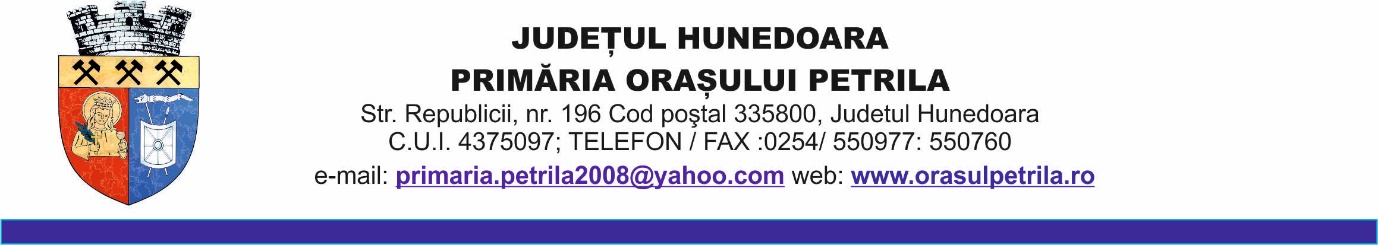 NR. 40889/19.11.2021REFERAT  	Având în vedere proiectele de hotărâre înscrise a fi dezbătut în Consiliul Local al orașului Petrila, în conformitate cu prevederile art. 133 alin. (1),  art. 134 alin. (1) lit. a), alin. (3) lit. a), alin. (5), art. 135, art. 196 alin. (1) lit. b), art. 197 alin. (4), din O.U.G. nr. 57/2019  privind Codul administrativ, cu modificările și completările ulterioare, propun convocarea Consiliului Local al orașului Petrila, în ședință ordinară, pentru data de 25.11.2021, ora 14:00.                                                                                                                                 Petrila, 19.11.2021Secretar General,Adriana Elena Dăian 